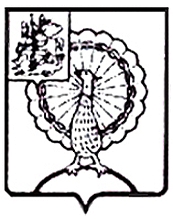 Совет депутатов городского округа СерпуховМосковской областиРЕШЕНИЕРуководствуясь Федеральным законом от 06.10.2003 № 131-ФЗ            «Об общих принципах организации местного самоуправления в Российской Федерации», постановлением Правительства Российской Федерации              от 17.12.2010 № 1050 «О реализации отдельных мероприятий государственной программы Российской Федерации «Обеспечение доступным и комфортным жильем и коммунальными услугами граждан Российской Федерации», постановлением Правительства Российской Федерации от 30.12.2017 № 1710 «Об утверждении государственной программы Российской Федерации «Обеспечение доступным и комфортным жильем и коммунальными услугами граждан Российской Федерации», приказом Министерства строительства и жилищно - коммунального хозяйства  Российской Федерации  от  24.12.2020 № 852/пр «О нормативе стоимости одного квадратного метра общей площади жилого помещения     по Российской Федерации на первое полугодие 2021 года и показателях средней рыночной стоимости одного квадратного метра общей площади жилого помещения по субъектам Российской Федерации на I квартал 2021 года», постановлением Правительства Московской области от 25.10.2016      № 790/39 «Об утверждении государственной программы Московской области «Жилище» на 2017-2027 годы», Уставом муниципального образования «Городской округ Серпухов Московской области», постановлением Главы городского округа Серпухов от 31.12.2019 № 7089 «Об утверждении муниципальной программы городского округа Серпухов Московской области «Жилище» на 2020-2024 годы», Совет депутатов городского округа Серпухов Московской области решил:1. Утвердить норматив стоимости одного квадратного метра общей площади жилого помещения по городскому округу Серпухов Московской области на I квартал 2021 года в сумме 65 752 (шестьдесят пять тысяч  семьсот  пятьдесят два рубля) для расчета размера социальной выплаты молодым семьям - участникам основного мероприятия «Обеспечение жильем молодых семей» государственной программы Российской Федерации «Обеспечение доступным и комфортным жильем и коммунальными услугами граждан Российской Федерации» и подпрограммы «Обеспечение жильем молодых семей» государственной программы Московской области «Жилище» на 2017-2027 годы, муниципальной программы городского округа Серпухов Московской области «Жилище» на 2020-2024 годы.2. Направить настоящее решение Главе городского округа Серпухов           Ю.О. Купецкой для подписания и официального опубликования (обнародования).3. Контроль за выполнением настоящего решения возложить на постоянную депутатскую Комиссию по социальным вопросам                   (Ю.С. Русецкая).                   Председатель Совета депутатов                                                     И.Н. ЕрмаковГлава городского округа                                                                 Ю.О. КупецкаяПодписано Главой городского округа18.03.2021№ 273/31  от  17.03.2021           Об утверждении норматива  стоимости одного квадратного метра общей площади жилого помещения по городскому округу Серпухов Московской области на I квартал 2021 года для расчета размера социальной выплаты молодым  семьям - участникам основного мероприятия «Обеспечение жильем молодых семей» государственной программы Российской Федерации «Обеспечение доступным и комфортным жильем и коммунальными услугами граждан Российской Федерации» и подпрограммы «Обеспечение жильем молодых семей» государственной программы Московской области «Жилище» на 2017-2027 годы, муниципальной программы городского округа Серпухов Московской области «Жилище» на 2020-2024 годы